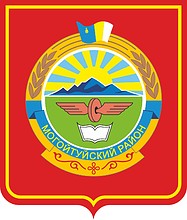 КОНТРОЛЬНО-СЧЕТНАЯ ПАЛАТА МУНИЦИПАЛЬНОГО РАЙОНА  «МОГОЙТУЙСКИЙ РАЙОН» Отчет  о работе Контрольно-счетной палаты муниципального района «Могойтуйский район» за 2022 год пгт.Могойтуй 2023 год  Содержание Общие сведения Отчет о работе Контрольно-счетной палаты муниципального района «Могойтуйский район» за 2022 год подготовлен на основании требований статьи 19 Федерального закона от 07.02.2011 №6-ФЗ «Об общих принципах организации деятельности контрольно-счетных органов субъектов Российской Федерации и муниципальных образований», пункта 9 статьи 13 и пункта 2 статьи 19 Положения «О Контрольно-счетной палате муниципального района «Могойтуйский район», утвержденного решением Совета муниципального района «Могойтуйский район» от 10.12.2021 г. № 17-55 и содержит обобщенную информацию о результатах контрольных и экспертно-аналитических мероприятий, исполнения иных предусмотренных законодательством полномочий, а также о взаимодействии с органами государственной власти района, органами местного самоуправления, органами внешнего муниципального финансового контроля, результатах деятельности Контрольно-счетной палаты  за 2022 год и о планах на 2023 год.В соответствии с Уставом района, Положением «О Контрольно-счетной палате муниципального района «Могойтуйский район» Контрольно-счетная палата муниципального района «Могойтуйский район» (далее также – КСП Могойтуйского района, КСП района, Палата) является постоянно действующим органом внешнего муниципального финансового контроля района, образуемым Советом  муниципального района «Могойтуйский район» и подотчетным ему. Деятельность Палаты основывается на принципах законности, объективности, эффективности, независимости, открытости и гласности. Полномочия КСП Могойтуйского района определены: Бюджетным кодексом Российской Федерации; Федеральным законом от 07.02.2011 № 6-ФЗ «Об общих принципах организации деятельности контрольно-счетных органов субъектов Российской Федерации и муниципальных образований»; Федеральным законом от 05.04.2013 № 44-ФЗ «О контрактной системе в сфере закупок товаров, работ, услуг для обеспечения государственных и муниципальных нужд»; Положением «О Контрольно-счетной палате муниципального района «Могойтуйский район», утвержденного решением Совета муниципального района «Могойтуйский район» от 10.12.2021 г. № 17-55; -  Положением о бюджетном процессе в муниципальном районе "Могойтуйский район»,  утвержденного решением Совета муниципального района «Могойтуйский район» от 20.06.2016 года № 11-58.      Внешний муниципальный финансовый контроль проводился КСП района в форме контрольных и экспертно-аналитических мероприятий. Деятельность КСП по контролю и экспертизе использования финансовых ресурсов строилась в соответствии с установленными полномочиями и в первую очередь была сосредоточена на определении рисков или системных недостатков с целью их предупреждения и устранения, что способствует более эффективному использованию бюджетных средств и муниципального имущества. В отчетном периоде в соответствии с положениями действующего законодательства в рамках компетенции Палатой осуществлялись: контроль за законностью и эффективностью использования средств районного бюджета, экспертиза проектов решений района о местном бюджете, включая проекты о внесении изменений в них, внешняя проверка годового отчета об исполнении местного бюджета. Также реализованы полномочия по аудиту в сфере закупок товаров, работ, услуг и по экспертизе проектов решений сельских поселений.          Реализация полномочий Палаты осуществлялась в постоянном взаимодействии с органами представительной, исполнительной, правоохранительными органами и органами местного самоуправления района, а также Контрольно-счетной палатой Забайкальского края, муниципальными органами внешнего финансового контроля. КСП района осуществляет свою деятельность на основе плана работы,   согласованного с Председателем Совета муниципального района «Могойтуйский район», предложениями правоохранительных органов.  План работы на 2022 год выполнен в полном объеме. 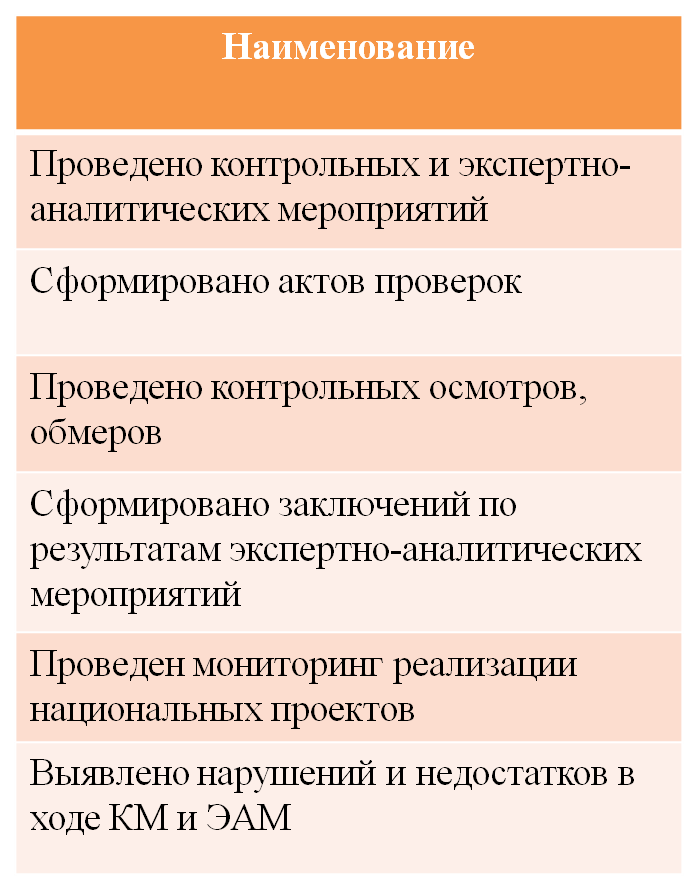 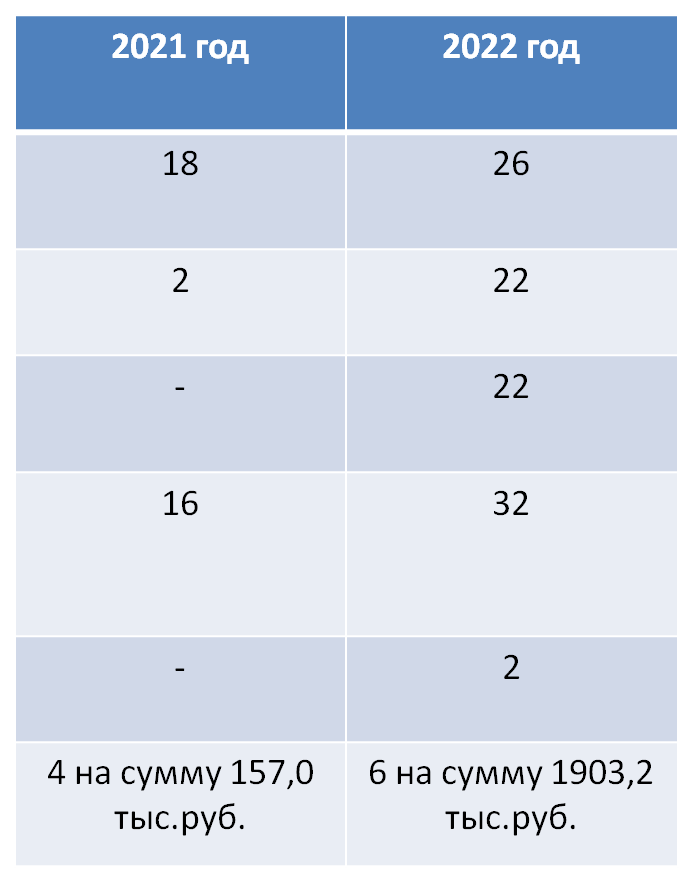            К административной ответственности  сотрудниками КСП должностные лица не привлекались.	В 	отчетном 	периоде 	завершено 	7   контрольных  (далее-КМ) и  19 экспертно-аналитических мероприятия (далее-ЭАМ). Выявлено 6 нарушений на 1903,2 тыс. рублей в ходе  КМ, 15 нарушений по решениям о бюджете сельских поселений и 2 недостатка на сумму 1740,8 тыс.руб. (нет ввода в эксплуатацию РИСЭЭ в Хара-Шибири и Зугалае). По результатам проведенных мероприятий предложено устранить нарушения и недостатки. В целях устранения нарушений и недостатков, выявленных КСП и недопущения их в дальнейшем, приняты: 15 решений органов местного самоуправления сельских поселений, подготовлено 2 проекта постановлений органов местного самоуправления.  В соответствии с действующим законодательством итоги контрольных и   экспертно-аналитических мероприятий направлены в виде отчетов и заключений в Совет, Главе муниципального района «Могойтуйский район», и размещались на официальном сайте администрации района, во вкладке КСП.    КСП осуществляла свою деятельность во взаимодействии с депутатами, постоянными комитетами Совета, принимая участие в заседаниях комитета по рассмотрению проектов решений, связанных с планированием и исполнением районного бюджета.Результаты контрольных мероприятийОдним из основных направлений деятельности Палаты являлось проведение контрольных мероприятий, в ходе которых осуществлялись проверки законности, результативности и эффективности использования средств районного бюджета, соблюдения установленного порядка управления и распоряжения имуществом, находящимся в муниципальной собственности.Объектами контроля являлись органы исполнительной  муниципальной   власти  района,  муниципальные  учреждения, организации, являющиеся получателями средств районного бюджета, а также органы местного самоуправления. Работа Палаты была направлена на оценку законности и результативности управления бюджетными ресурсами и, как следствие, на подготовку предложений по устранению нарушений и недостатков в использовании средств и распоряжении государственным (муниципальным) имуществом. 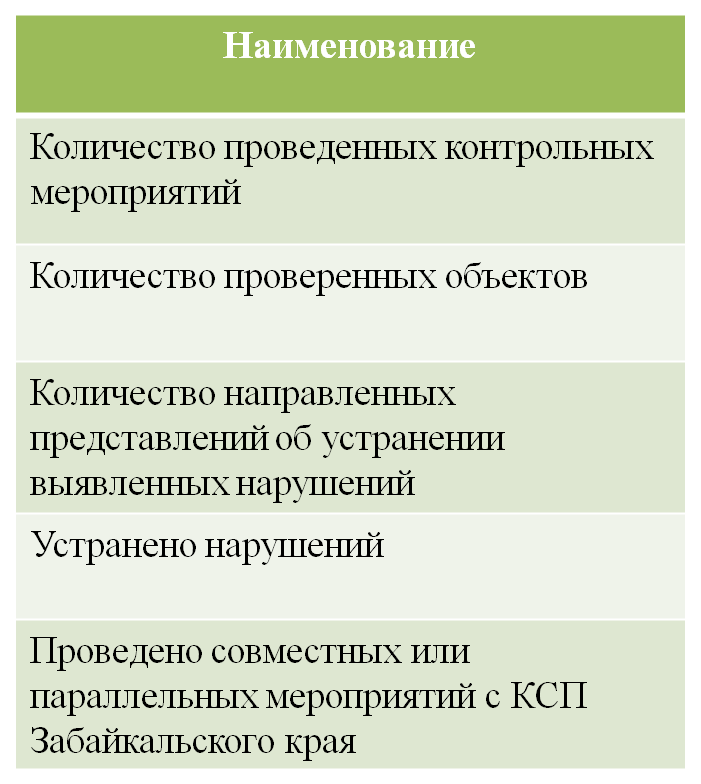 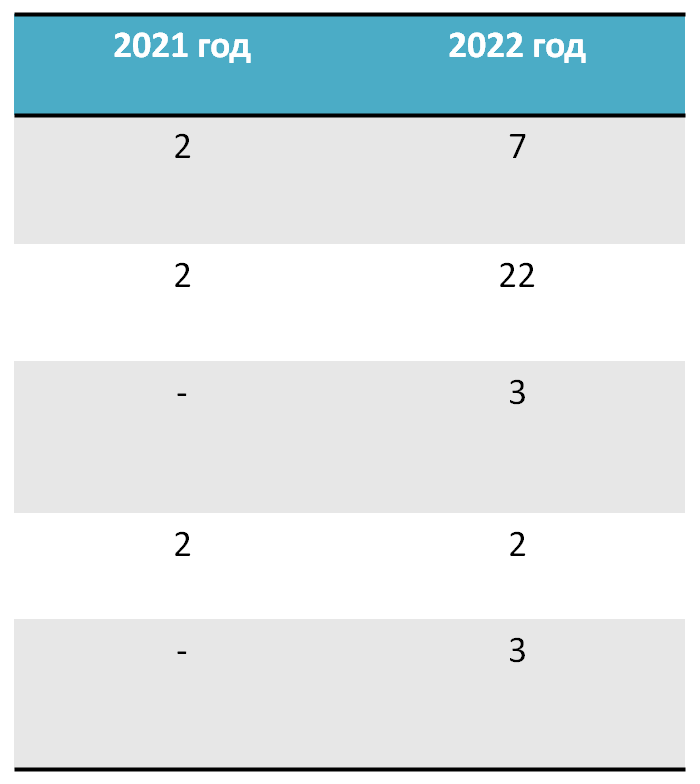 В соответствии с планом работы КСП за отчетный год проведено и завершено 7 контрольных мероприятий, в ходе которых проверено 22 объекта с объемом бюджетных средств и стоимости имущества муниципальной собственности в сумме 88 742,9 тыс. рублей. По одному КМ 2022 года срок исполнения представления ещё не наступил.  При проведении КМ осуществлено 8 контрольных обмеров (обследований), связанных с производством строительных (ремонтных) работ и использованием имущества. Целью осмотров являлось установление соответствия выполненных работ, приобретенного оборудования условиям государственных и муниципальных контрактов, результат – выявление фактов неиспользования имущества для целей деятельности учреждений в котельных сёл.  По обращениям КСП Забайкальского края сотрудниками Палаты проведены контрольные осмотры:а) 3 универсальных спортивных площадок и 1 уличного тренажерного комплекса, созданных на территории нашего муниципального района «Могойтуйский район» в рамках реализации Плана социального развития центров экономического роста Забайкальского края: в селах Кусоча, Нуринск и поселке Могойтуй;          б) обследований санитарно-гигиенических помещений в общеобразовательных школах сёл Усть-Нарин, Боржигантай, Зугалай, Хара-Шибирь, Догой, Ушарбай, Цугол, Кусоча и п/ст.Ага, в которых велись работы в рамках реализации Плана социального развития центров экономического роста Забайкальского края.            В результате обследований установлен ряд недостатков, не отвечающих требованиям безопасного и полноценного использования объектов учащимися: - по п.а) нарушение целостности ограждений, баскетбольных щитов и сеток, признаки стертости и отслоения покраски, нарушение целостности щитов, отсутствие части покрытий и освещения. - по п.б) трещины на стенах и потолках помещений, отсутствие вентиляции, пятна размыва, отсутствие двери, ручек на дверях, отклеивание маскировочных пленок на окнах, дефекты в напольных плитках, ржавчина на батарее, требующая замены гофра. Акты обследований (осмотров) направлены в КСП края и в Прокуратуру Могойтуйского района для принятия мер прокурорского реагирования.Проведенными проверками выявлено фактов нарушений законодательства с использованием бюджетных средств и имущества на общую сумму 1903,2 тыс. рублей, или 2,1 % от проверенного объема, которые классифицированы по видам:  -    неэффективное использование бюджетных средств: 3 на 125,3 тыс.руб.;нарушения в ведении бухгалтерского учета и отчетности: 1 - 1777,9 тыс. рублей; в сфере управления и распоряжения государственной (муниципальной) собственностью – 1 (не имеют суммовой оценки); А также иные нарушения – 2,  на сумму 73,0 тыс.руб. (НДФЛ не удержан с суммы субсидии и светофоры отсутствовали). При осуществлении контрольных мероприятий преследуются цели в первую очередь предупреждения нарушений и недостатков финансово-бюджетной дисциплины, выявления и устранения. В работе исполнительных органов и организаций, органов местного самоуправления Палатой установлены нарушения бюджетного законодательства, а также выявлены недостатки, касающиеся нормативного правового регулирования деятельности и использования бюджетных средств на выполнение закрепленных полномочий и целей деятельности.  Результаты КМ КСП рассматривались в органах местного самоуправления. Руководителями принимались меры, направленные на обеспечение законности и результативности расходования бюджетных средств, соблюдения установленного порядка управления и распоряжения имуществом, находящимся в муниципальной собственности.  Руководителям объектов контроля направлено 3 представления, 14 информационных писем, дано  58 предложений по устранению выявленных недостатков и нарушений финансовой дисциплины, действующего законодательства, что превышает показатели предыдущего года. В настоящее время предложения КСП выполнены (приняты к исполнению) за исключением рекомендаций, изложенных в представлении, срок исполнения которого не наступил.  На основании заключенных Соглашений материалы контрольных мероприятий направлены в правоохранительные органы – Прокуратуру Могойтуйского района и Межмуниципальный отдел МВД России «Агинский». В течение всего отчетного года ежемесячно Палатой направлялись в Прокуратуру района информация о выявлении (не выявлении)  нарушений бюджетного и иного законодательства для принятия мер прокурорского реагирования (при наличии оснований). Согласно информации, предоставленной органами прокуратуры, по 24 материалам завершенных КСП в 2022 году контрольных мероприятий внесены 6 представлений об устранении нарушений закона, причин и условий, им способствующих, в отношении должностных лиц (органов местного самоуправления, руководителей муниципальных учреждений). По результатам контрольных мероприятий уголовные и административные дела не возбуждались. Проверки 2022 года охватывали различные сферы деятельности.  В отчетном году проведено 7 контрольных мероприятий по использованию межбюджетных трансфертов, передаваемых в район и входящие в его состав городское и сельские поселения. В течение 2022 года проведены 3 параллельных контрольных мероприятий с КСП Забайкальского края.  В числе положительных моментов данного взаимодействия следует отметить применение единых подходов при проведении проверок, исключение дублирующих контрольных действий, обмен практики проведения контрольных мероприятий КСП края.  Нарушения порядка и (или) условий предоставления (расходования) межбюджетных трансфертов их получателями не выявлено, установлено неэффективное использование средств, все акты проверок руководителями проверяемых организаций подписаны без разногласий. 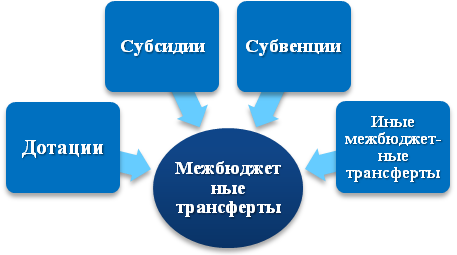  Установлены случаи несоблюдения требований Федерального закона о контрактной системе, в числе которых несоблюдения сроков оплаты контрактов (в том числе по причине несвоевременного перечисления денежных средств), приемка товаров, работ и услуг, не соответствующих условиям контрактов.  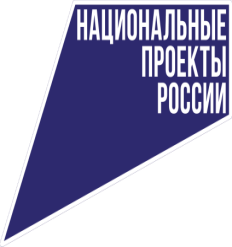 В рамках  контрольных мероприятий 2022 года исследовались вопросы осуществления в районе     национальных проектов. В частности, проведены 2 проверки реализации мероприятий региональных проектов, таких как:  -  «Культурная среда», «Творческие люди» национального проекта «Культура». Проверено законности и эффективности использования средств (субсидий) на реализацию национального проекта в Управлении культуры и спорта администрации района и   Доме культуры СП «Хара-Шибирь».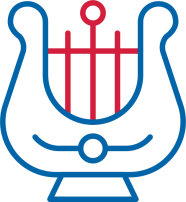 «Формирование комфортной городской среды» национального проекта «Жилье и городская среда». Проверка осуществлялась по строительству и вводу в эксплуатацию Парка «Молодежный» пгт.Могойтуй. Проверяемый объект – Администрация ГП «Могойтуй».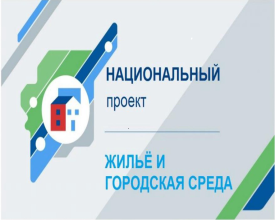   	В 	ходе 	названных 	контрольных  	мероприятий выявлены следующие нарушения: - в 2021 году с выплаты денежного поощрения лучшим работникам культуры не производилось удержание НДФЛ с учетом необлагаемой суммы 4000 рублей по ставке 13 %. При перечислении поощрения на счет работника учреждение-работодатель обязано было удержать и уплатить в бюджет сумму НДФЛ. Потери бюджета в данном случае составили 6394 руб.96 коп. +6394 руб.98 коп.=12789 руб.94 коп.     Управлению культуры предложено принять меры по устранению причин выявленного нарушения во избежание штрафных санкций и пени со стороны налогового органа, которые в свою очередь могут повлечь дополнительное неэффективное расходование бюджетных средств района;- Администрацией поселения не произведен расчет размера компенсации при оплате НДС лицу, применяющему упрощенную систему налогообложения, в соответствии с методикой Госстроя Российской Федерации. Таким образом, Заказчиком не применен подход к вопросу оплаты НДС подрядчику. Также в нарушение ст. 103 Федерального закона № 44-ФЗ заказчик не разместил в ЕИС в сфере закупок, подлежащий включению в реестр контрактов, утвержденный сторонами локальный сметный расчет, определяющий объемы и виды работ, являющийся неотъемлемой частью контракта № 006, а также локальный сметный расчет на дополнительные виды работ в соответствии с дополнительным соглашением б/н от 09.09.2021 к Контракту № 006 в связи с изменением (увеличением) цены контракта. КСП установлены при проверке использования средств Дорожного фонда факты необоснованного завышения стоимости выполненных работ и расходования бюджетных средств на общую сумму 104 746 руб.  Материалы проверки переданы в правоохранительные органы.Результаты экспертно-аналитических мероприятийЭкспертно-аналитическая деятельность Палаты в отчетном году была представлена мероприятия по анализу исполнения районного бюджета,  а также экспертизу проектов нормативных правовых актов района, городского и сельских поселений. В форме ЭАМ проводится внешняя проверка отчетности главных распорядителей, главных администраторов бюджетных средств (ГРБС). В 2022 году она проведена в отношении 3 ГАБС. При  проведении внешней проверки годовой бюджетной отчетности ГАБС на соблюдение требований Инструкции 191н по составлению отчетности, полноты и достоверности заполнения отчетных форм, внутренней согласованности соответствующих форм отчетности (соблюдение контрольных соотношений), соответствие плановых показателей, указанных в годовой бюджетной отчетности за 2021 год расхождений не установлено.Плановая годовая инвентаризация активов и обязательств проведена всеми тремя ГАБС.Предложено обратить особое внимание на заполнение пояснительных записок к годовой бюджетной и бухгалтерской отчётности, которые должны отражать более полную и развёрнутую характеристику исполнения бюджета и показателей бухгалтерской и бюджетной отчетности. По результатам внешней проверки годовой бюджетной отчетности оформлено 3 заключения,  которые  в установленном порядке доведены Главе муниципального района «Могойтуйский район»  для рассмотрения. В ходе проведённых в 2022 году экспертно-аналитических мероприятий, проанализировано 16 объектов, подготовлено 32 заключений на проекты решений о бюджете муниципального образования, 16 – на отчеты об их исполнении, 1 - по экспертизе иных нормативных правовых актов. По итогам проверки отчетов об исполнении бюджета за 2021 год поселениями района установлено:-  по запросу  Контрольно-счетной палаты представлены отчеты всеми поселениями района своевременно в срок, установленный ч.3 ст. 264.4 Бюджетного кодекса Российской Федерации. Объем документов и материалов, представленных одновременно с годовым отчетом, соответствует требованиям, установленным статьей 264.1 Бюджетного кодекса Российской Федерации. - в общей сложности по результатам внешней проверки выявлено  23 нарушений и недостатков действующего законодательства на общую сумму                        321,0 тыс. руб. (поселения), подробнее это-По порядку составления, заполнения  и предоставления годовой бюджетной отчетности, установленные инструкцией № 191н, что отрицательно сказалось на информативности  показателей бюджетной отчетности: - в пояснительной записке в составе годового отчета не отражены все аспекты деятельности объекта проверки – 12 сельских поселений (далее-СП); отмечена  несогласованность информации, отраженной в текстовой части пояснительной записки и информации,  отраженной в отчетности– 2-х СП;- установлено несоответствие показателей в отчете формы 0503178 с аналогичными показателями соответствующих форм отчетности у  7 СП.- инвентаризация  активов и обязательств не проведена у 4 поселений в нарушение п. 3 ст. 11 Закона № 402-ФЗ, п. 27 Положения по ведению бухгалтерского учета и бухгалтерской отчетности в РФ, утв. приказом Минфина РФ от 29.07.1998 № 34н). Отчет по ф.0503160G_t6 не заполнен.- установлены неэффективные расходы бюджетных средств в сумме 321,0 тыс. руб.,  выразившиеся в оплате  налоговых санкций и пени  – 8 СП и ГП.- по порядку и методологии бюджетного учета,  установленными   БК РФ, Законом «О бухгалтерском учете», Инструкциями по бюджетному учету: установлено нарушение в ведении бухгалтерского учета и отчетности в отчете формы 0503168 «Сведения о движении нефинансовых активов» - 1 СП.По итогам экспертно-аналитических мероприятий за 2022 год направлены рекомендации (предложения) об устранении выявленных нарушений и недостатков. В рамках второго этапа внешней проверки проведена экспертиза отчета об исполнении районного бюджета за 2021 год, в ходе которой использовались результаты проверки бюджетной отчетности 3 главных администраторов бюджетных средств. По итогам данного мероприятия сформированы заключения, которые содержат выводы о достоверности отчета и, в частности, о соответствии объемов исполненных доходов, расходов и дефицита бюджета показателям отчета и требованиям законодательства. По результатам внешней проверки исполнения бюджета за 2021 год в выступлении на сессии Совета озвучены итоги исполнения районного бюджета, обращено внимание на основные недостатки, выявленные в ходе проведения внешней проверки. Отмечено исполнение всех установленных публичных нормативных и социально значимых обязательств, а также мероприятий по социально-экономическому развитию, взысканию дебиторской задолженности по выданным займам и процентам по ним и не допущению ликвидации заемщиков  при наличии кредитной задолженности (займов) в бюджет района.  Фактов внутренней несогласованности отчета об исполнении бюджета района за 2021 год не установлено. Экспертиза показала, что отчет об исполнении бюджета за 2021 год по структуре и содержанию соответствует требованиям законодательства.  В рамках установленных полномочий Палатой проведена экспертиза проекта решения района «О бюджете на 2023 год и плановый период 2024 и 2025 годов». В заключении, подготовленном КСП района, дана оценка и сделаны выводы о результатах формирования бюджета по доходам, расходам и дефициту.  Обращено внимание на особенности бюджетного проектирования и отмечено, что показатели проекта решения по составу и содержанию соответствуют установленным нормам Бюджетного 	кодекса 	Российской Федерации, соблюдены все требования и ограничения в 	отношении 	объема муниципального долга, публичных обязательств.  Бюджет района сбалансирован по доходам и расходам, расчеты произведены на основании утвержденных методик. В отчетном периоде Палатой проведено 3 экспертизы проектов решений «О внесении изменений в решение «О бюджете на 2022 год и плановый период 2023 и 2024 годов» в ходе них проанализированы проекты решений района с приложениями, расчеты и обоснования предлагаемых изменений. По итогам мероприятий даны соответствующие рекомендации, которые учтены при принятии решений. Обобщенная информация о результатах аудита в сфере закупокРеализация полномочий по осуществлению аудита в сфере закупок обеспечивалась Палатой в соответствии с требованиями статьи 98 Федерального закона от 05.04.2013 № 44-ФЗ «О контрактной системе в сфере закупок товаров, работ, услуг для обеспечения государственных и муниципальных нужд» и на основании статьи 8 Положения «О Контрольно-счетной палате муниципального района «Могойтуйский район». В ходе выполнения указанных функций применялся стандарт внешнего государственного финансового контроля «Проведение аудита в сфере закупок товаров, работ, услуг», методические рекомендации и материалы, направленные КСП края. 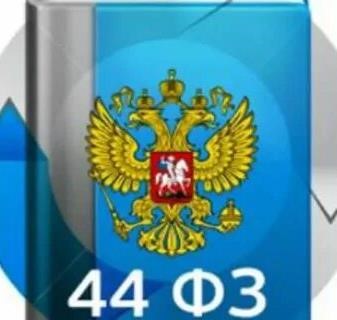 В 2022 году Контрольно-счетной палатой района проведено 6 контрольных мероприятий, в рамках которых осуществлялся аудит в сфере закупок. Общее количество объектов, на которых он проводился, составило 20, в том числе 20 муниципальных заказчиков. Выявлено 2 – признаков процедурных нарушений.По итогам мероприятий материалы направлены для рассмотрения вопроса в прокуратуру. В отчетном году на основе проведенных контрольных мероприятий направлены рекомендации в адрес объектов проверок, которые охватывают все этапы закупочного цикла, начиная с формирования (утверждения) плана-графика закупок и заканчивая применением мер ответственности к поставщикам и подрядчикам по исполненным контрактам по недопущению нарушений законодательства о контрактной системе в сфере закупок. Обеспечение деятельности и взаимодействие КСП с государственными органами, органами местного самоуправления и муниципальными органами В соответствии с положением «О Контрольно-счетной палате муниципального района «Могойтуйский район» Палата отчитывалась перед Советом района о результатах своей работы за 2021 год рассмотрен на сессии. Годовой отчет о работе КСП района размещен на официальном сайте администрации района в сети «Интернет». 5.1.Взаимодействие КСП района со Контрольно-счетной палатой Забайкальского краяОдним 	из 	направлений  совершенствования 	компетенций КСП района является постоянное сотрудничество со Контрольно-счетной палатой Забайкальского края и органами внешнего государственного финансового контроля региона.  Со стороны КСП края в течение года оказывалась вся необходимая практическая, консультативная помощь и поддержка при планировании и проведении контрольных мероприятий. В течение года Палата участвовала в мероприятиях (обучающих семинарах, «круглых столах» по обмену опытом), о которых информировала КСП края, проходивших на Портале Счетной палаты Российской Федерации и контрольно-счетных органов Российской Федерации: по различным актуальным вопросам деятельности органов внешнего муниципального финансового контроля (проведения аудита эффективности, стратегического аудита, аудита в сфере закупок для государственных и муниципальных нужд; реализации рекомендаций, формируемых по итогам контрольных и экспертно-аналитических мероприятий; осуществления аудита в отраслях: здравоохранения, развития территорий, инноваций, социальной поддержки граждан, дорожного хозяйства, использования государственного и муниципального имущества. контроля качества аудита, методов сбора, обработки и анализа данных;- по вопросам, связанным с прохождением государственной гражданской службы (противодействия коррупции, в том числе выявления признаков к возникновению конфликта интересов).Взаимодействие КСП района с муниципальными органами внешнего финансового контроля.В 2022 году Палатой осуществлялось активное сотрудничество с КСП Читинского района. Принято участие в параллельном контрольном мероприятии по использованию средств Дорожного фонда с совместным выездом в п.Атамановка, где проводился контрольный обмер (осмотр) объектов коммунальной инфраструктуры.КСП района принимала участие в онлайн-мероприятиях Союза МКСО Дальневосточного федерального округа, где отдельное внимание посвящалось рискам при расходовании бюджетных средств, направляемых на строительство, реконструкцию, капитальный ремонт объектов муниципальной собственности, благоустройство территории. Взаимодействие КСП района с Советом муниципального района «Могойтуйский район»В отчетном году  Палата   принимала участие в работе сессий, заседаний комитета по бюджету Совета района, где рассматривались проекты решений о внесении изменений в нормативные правовые акты.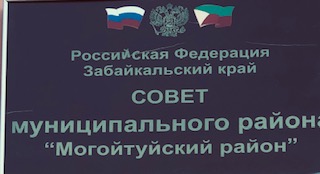 В октябре прошлого года Председатель Совета Будаев А.Д. и заместитель Совета района Изместьев М.М. совместно с председателем Палаты в составе комиссии с участием глав сельских поселений произвели контрольный осмотр котельных ООО «Одон» в сёлах Зугалай и Хара-Шибирь по вопросу ввода в эксплуатацию резервных источников снабжения электрической энергией, приобретенных	в 2021 году в рамках реализации мероприятий по модернизации систем коммунальной инфраструктуры. В течение года Палата принимала участие на сессиях Совета по вопросам принятия проектов решений Совета о бюджете на 2022 год и плановый период 2023 и 2024 годов с учётом внесения изменений в первоначальные редакции и в декабре о бюджете на 2023 год и на плановый период 2024-2025 годы.   Взаимодействие КСП района с правоохранительными органамиВ соответствии со своими полномочиями и в целях повышении эффективности своей деятельности Контрольно-счетной палатой в течение года заключены Соглашения о взаимодействии с Прокуратурой Могойтуйского района,  Межмуниципальным отделом МВД России «Агинский» и Отделом полиции по Могойтуйскому району МО МВД России «Агинский». Взаимодействие с правоохранительными органами позволило получать не только так необходимую для проведения проверок информацию об объектах мероприятий, но и практическую юридическую помощь в применении установленных норм законодательства, исключению дублирования проверок.  Организационные вопросы деятельности Палаты Общая штатная и фактическая численность специалистов КСП района составляет 2 единицы: председатель и инспектор. Оба имеют профильное высшее экономическое образование. В 2022 году аттестацию прошел инспектор Палаты. В целях актуализации организационного и методологического обеспечения деятельности и повышения системности и качества выполнения полномочий Палаты:  Приказом № 7 от 23.05.2022 утвержден Стандарт внешнего муниципального финансового контроля «Аудит в сфере закупок товаров, работ и услуг» - локальный акт Палаты.  - уточнены полномочия Палаты, часть из них изложена в новой редакции. Изменения претерпел  Устав муниципального района «Могойтуйский район», на основании решений Совета муниципального района «Могойтуйский район» от 29.03.2022 № 19-69 и 24.05.2022 №22-78, где, к примеру, пунктом 6.1 статьи 30 Председателю контрольно-счетной палаты муниципального района, кроме гарантий, установленных частями 1 и 2 настоящей статьи, гарантируется профессиональное развитие, в том числе получение дополнительного профессионального образования, а также другие меры материального и социального обеспечения, установленные для лиц, замещающих муниципальные должности. В соответствии с внесенными вышеуказанными изменениями практическая реализация проведена в июне 2022 года: председателем пройдено дистанционное обучение по программе повышения квалификации «Государственный (муниципальный) финансовый контроль в субъектах федерации» в Новосибирском государственном университете экономики и управления. В отчетном периоде в Палату обращений граждан не поступало. В целях обеспечения гласности, открытости и доступности информации о деятельности КСП района в информационно-телекоммуникационной сети Интернет на официальном сайте Могойтуйского района во вкладке «Контрольно-счетная палата» регулярно размещалась информация о  контрольной и экспертно-аналитической деятельности. В 2022 году размещены  материалы о нормативной базе - Стандарты и Положение, составу, контактной информации, планах и отчетах за несколько лет, контрольной и экспертно-аналитической деятельности, противодействии коррупции, перечню применяемых информационных систем. Организована работа с ресурсами информационных систем, электронной почтой. В ходе контрольных и экспертно-аналитических мероприятий на постоянной основе использовались следующие информационные ресурсы: 1. Портал государственного и муниципального финансового аудита —
Официальный сайт Российской Федерации для размещения информации об осуществлении государственного (муниципального) финансового аудита (контроля) в сфере бюджетных правоотношений.2. Справочно-правовая система Консультант Плюс: Забайкальский край. Бюджетные организации смарт-комплект Оптимальный СпецВыпуск.3. «1С:Бухгалтерия Государственного учреждения 8. ПРОФ.4. «СБиС+ Электронная отчетность» — единая система для подготовки, проверки, анализа и сдачи отчетности через Интернет.5. Система удаленного финансового документооборота (СУФД) – обмен электронными документами с Управлением Федерального казначейства по Забайкальскому краю с использованием криптографических средств защиты информации (электронная подпись).6. Единая информационная система закупок для государственных (муниципальных) нужд.7. Государственная информационная система «Электронный бюджет».8. ПК Налогоплательщик ЮЛ. Личный кабинет юридического лица.9. ПК «Свод-СМАРТ».Работа по поддержанию информационных технологий в Палате на должном уровне позволила в отчетном году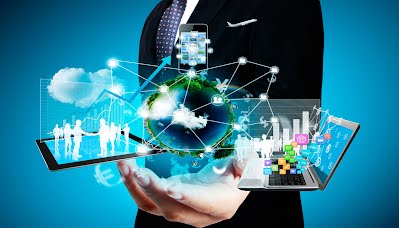 в полном объеме реализовать полномочия по выполнению контрольных и экспертно-аналитических мероприятий, в том числе в условиях дистанционной работы, а также участвовать в  семинарах, круглых столах в режиме видеоконференцсвязи. 6.Задачи Палаты на 2023 годПлан работы 2023 года сформирован, учитывались предложения правоохранительных органов. Традиционно важным направлением деятельности Палаты остаются проверки и мониторинг национальных проектов, реализуемых на территории района, это коснется исполнения национального проекта «Культура».Его основной задачей станет выявление системных проблем, возникающих при исполнении проектов, и формирование рекомендаций, которые позволят нивелировать эти проблемы.  В ходе проверочной деятельности внимание будет уделено вопросам расходования средств. Значительная часть контрольных мероприятий 2023 года пройдет в поселениях района, три из них охватят аспекты использования муниципального имущества. В числе приоритетных задач Палаты – дальнейшая актуализация стандартов внешнего муниципального финансового контроля, цифровизация внешнего финансового аудита для использования 	современных методов сбора, 	обработки 	и 	анализа данных, это создаст электронную инфраструктуру для поддержки аудита, аналитической деятельности и повышению результативности работы. Продолжится дистанционное обучение по повышению квалификации, в текущем году уже инспектором Палаты.С целью дальнейшего развития взаимодействия с контрольно-счетными органами муниципальных образований края, повышения качества проводимых мероприятий, обеспечения соблюдения действующего законодательства, оказания организационной, правовой, информационной и методической помощи Палата продолжит практику сотрудничества с муниципальными органами внешнего финансового контроля региона. Выявленные при проведении контрольных и экспертно-аналитических мероприятий   нарушения,  по нашему  мнению, дают  возможность проанализировать наиболее значимые вопросы развития нашего района, а  внесённые Палатой рекомендации и предложения будут способствовать устранению имеющихся проблем.      Социально-экономическая ситуация диктует безусловное соблюдение принципа эффективности использования бюджетных средств, оптимизации расходов, оперативного ориентирования в новых реалиях. Вся деятельность Палаты нацелена на содействие органам муниципальной власти района в повышении уровня и качества жизни граждан.  Отчёт Контрольно-счетной палаты муниципального района  «Могойтуйский район» за 2022 год  рассмотрен и утвержден на сессии Совета муниципального района «Могойтуйский район». 